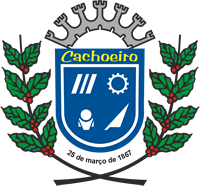 PREFEITURA MUNICIPAL DE CACHOEIRO DE ITAPEMIRIMPraça Jerônimo Monteiro, nº 32, centroCachoeiro de Itapemirim – ES, CEP 29.300 – 170 (28) 3155 – 5317, fax 3155 – 5287DECLARAÇÃO MUNICIPAL Prefeitura Municipal de Cachoeiro de Itapemirim/ESExmo:  Prefeito Carlos Roberto Casteglione Dias.Exmº SrºSuperintendente Regional do Incra/ES.A PREFEITURA MUNICIPAL DE CACHOEIRO DE ITAPEMIRIM/ES, instalada na Praça Jerônimo Monteiro, nº 32, centro, CEP 29.300 – 170, contatos (28) 3155 – 5317, fax 3155 – 5287. Declara, conforme os termos do Decreto nº 62.504, de 08.04.1968, estar de acordo com o Desmembramento pretendido pela Sr. (a) xxxxxxxxxxxxxxxxxxx, de uma parcela com área de xxxxxx,00 m2 ou seja xxxxxxxxha destacada do imóvel rural denominado FAZENDA xxxxxxxxxx, localizado  município Cachoeiro de Itapemirim - ES, com área total de xxxxxxxxxha, e cadastrada sob o código CCIR nº xxxxxxxxxxxxx que será alienado a xxxxxxxxxxxxxxxxxxxxx, inscrita sob CNPJ nº xxxxxxxxxxxxxxxx, que a destinará à finalidade específica de xxxxxxxxxxxxxxxxxxxxx.E por ser a expressão da verdade, firmo o presente, nesta data.Cachoeiro de Itapemirim, xx de xxxxxxx de 2013.Carlos Roberto Casteglione DiasPrefeito Municipal de Cachoeiro de Itapemirim